с.Усть-КуломОб утверждении Антикоррупционной политики Управления культуры и национальной политики администрации МР «Усть-Куломский»ПРИКАЗЫВАЮ:Утвердить антикоррупционную политику Управления культуры и национальной политики администрации МР "Усть-Куломский" согласно приложению № 1.Карту коррупционных рисков Управления культуры и национальной политики администрации МР "Усть-Куломский".Контроль за исполнением настоящего приказа оставляю за собой.Начальник управлениякультуры и национальной политики                                            А.В. ГолайдоПриложение к приказу Управления культуры и национальной политики АМР «Усть-Куломский»от 06.07.2020 № 56-о.д.Антикоррупционная политика Управления культуры и национальной политики администрации МР «Усть-Куломский»1. Общие положения1.1. Антикоррупционная политика Управления культуры и национальной политики администрации МР «Усть-Куломский» (далее — Антикоррупционная политика) представляет собой комплекс закрепленных в настоящей политике взаимосвязанных принципов, процедур и мероприятий, направленных на профилактику и пресечение коррупционных правонарушений в деятельности Управления культуры и национальной политики  администрации МР «Усть-Куломский» (далее - Управление).1.2. Антикоррупционная политика основана на нормах Конституции Российской Федерации, Федерального закона от 25.12.2008 № 273-ФЗ «О противодействии коррупции» и разработана с учетом Методических рекомендаций по разработке и принятию организациями мер по предупреждению и противодействию коррупции, утвержденных Министерством труда и социальной защиты Российской Федерации, Положения об Управлении и других локальных актов Управления.1.3. Целями антикоррупционной политики Управления являются:-обеспечение соответствия деятельности Управления требованиям антикоррупционного законодательства;- повышение открытости и прозрачности деятельности Управления;- минимизация коррупционных рисков деятельности работников Управления; -формирование единого подхода к организации работы по предупреждению и противодействию коррупции в Управлении; формирование у работников Управления нетерпимого отношения к коррупционному поведению.1.4. Задачами антикоррупционной политики Управления являются:- определение должностных лиц Управления, ответственных за работу по профилактике коррупционных и иных правонарушений в Управлении;- информирование работников Управления о нормативном правовом обеспечении, регламентирующем вопросы противодействия коррупции и ответственности за совершение коррупционных правонарушений;- определение основных принципов работы по предупреждению коррупции в Управлении;- разработка и реализация мер, направленных на профилактику и противодействие коррупции в Управлении;- закрепление ответственности работников Управления за несоблюдение требований антикоррупционной политики Управления.1.5. Для целей Антикоррупционной политики используются следующие основные понятия:коррупция - злоупотребление служебным положением, дача взятки, получение взятки, злоупотребление полномочиями, коммерческий подкуп либо иное незаконное использование физическим лицом своего должностного положения вопреки законным интересам общества и государства в целях получения выгоды в виде денег, ценностей, иного имущества или услуг имущественного характера, иных имущественных прав для себя или для третьих лиц либо незаконное предоставление такой выгоды указанному лицу другими физическими лицами, а также совершение перечисленных деяний от имени или в интересах юридического лица; взятка - получение должностным лицом, иностранным должностным лицом либо должностным лицом публичной международной организации лично или через посредника денег, ценных бумаг, иного имущества либо незаконное оказание ему услуг имущественного характера, предоставления иных имущественных прав за совершение действий (бездействие) в пользу взяткодателя или представляемых им лиц, если такие действия (бездействие) входят в служебные полномочия должностного лица либо если оно в силу должностного положения может способствовать таким действиям (бездействию), а равно за общее покровительство или попустительство по службе; коммерческий подкуп - незаконные передача лицу, выполняющему управленческие функции в коммерческой или иной организации, денег, ценных бумаг, иного имущества, оказание ему услуг имущественного характера, предоставление иных имущественных прав за совершение действий (бездействие) в интересах дающего или иных лиц, если указанные действия (бездействие) входят в служебные полномочия такого лица либо если оно в силу своего служебного положения может способствовать указанным действиям (бездействию);противодействие коррупции - деятельность федеральных органов государственной власти, органов государственной власти субъектов Российской Федерации, органов местного самоуправления, институтов гражданского общества, организаций и физических лиц в пределах их полномочий:а) по предупреждению коррупции, в том числе по выявлению и последующему устранению причин коррупции (профилактика коррупции);б) по выявлению, предупреждению, пресечению, раскрытию и расследованию коррупционных правонарушений (борьба с коррупцией);           в) по минимизации и (или) ликвидации последствий коррупционных правонарушений; предупреждение коррупции- деятельность Управления, направленная на введение элементов корпоративной культуры, организационной структуры, правил и процедур, регламентированных внутренними нормативными документами и обеспечивающих недопущение коррупционных правонарушений; работник Управления — физическое лицо, вступившее в трудовые отношения с Управлением, включая муниципальных служащих Управления и руководителей подведомственных Управлению организаций; контрагент Управления — любое российское или иностранное юридическое или физическое лицо, с которым Управление вступает в договорные отношения, за исключением трудовых отношений; конфликт интересов - ситуация, при которой личная заинтересованность (прямая или косвенная) лица, замещающего должность, замещение которой предусматривает обязанность принимать меры по предотвращению и урегулированию конфликта интересов, влияет или может повлиять на надлежащее, объективное и беспристрастное исполнение им должностных (служебных) обязанностей (осуществление полномочий); личная заинтересованность - возможность получения доходов в виде денег, иного имущества, в том числе имущественных прав, услуг имущественного характера, результатов выполненных работ или каких-либо выгод (преимуществ) лицом и (или) состоящими с ним в близком родстве или свойстве лицами (родителями, супругами, детьми, братьями, сестрами, а также братьями, сестрами, родителями, детьми супругов и супругами детей), гражданами или организациями, с которыми лицо и (или) лица, состоящие с ним в близком родстве или свойстве, связаны имущественными, корпоративными или иными близкими отношениями.Основные принципы Антикоррупционной политики Управления2.1. Антикоррупционная политика Управления основывается на следующих основных принципах:а) принцип соответствия антикоррупционной политики Управления законодательству Российской Федерации и общепринятым нормам права.Соответствие реализуемых антикоррупционных мероприятий Конституции Российской Федерации, заключенным Российской Федерацией международным договорам, законодательству о противодействии коррупции и иным нормативным правовым актам Российской Федерации, Республики Коми, муниципальных правовых актов МР «Усть-Куломский», действие которых распространяется на Управление;б) принцип личного примера начальника Управления (далее - начальник).Ключевая роль начальника в формировании культуры нетерпимости к коррупции и в создании внутриорганизационной системы предупреждения и противодействия коррупции в Управлении;в) принцип вовлеченности работников.Информированность работников Управления о положениях антикоррупционного законодательства, обеспечение их активного участия в формировании и реализации антикоррупционных стандартов и процедур;г) принцип соразмерности антикоррупционных процедур коррупционным рискам.Разработка и выполнение комплекса мероприятий, позволяющих снизить вероятность вовлечения начальника, работников Управления в коррупционную деятельность, осуществляется с учетом существующих в деятельности управления коррупционных рисков;д) принцип ответственности и неотвратимости наказания.Неотвратимость наказания для начальника и работников Управления вне зависимости от занимаемой должности, стажа работы и иных условий в случае совершения ими коррупционных правонарушений в связи с исполнением трудовых обязанностей, а также персональная ответственность начальника за реализацию антикоррупционной политики Управления;е) принцип открытости хозяйственной и иной деятельности.Информирование контрагентов, партнеров и общественности о принятых в Управлении антикоррупционных стандартах и процедурах;ж) принцип эффективности антикоррупционных процедур.Реализация антикоррупционных мероприятий в Управлении простыми способами, имеющими низкую стоимость и приносящими требуемый (достаточный) результат.3. Область применения Антикоррупционной политики и круг лиц, на которых распространяется её действие3.1. Антикоррупционная политика распространяется на начальника и работников Управления вне зависимости от занимаемой должности и выполняемых функций, в том числе муниципальных служащих Управления и руководителей подведомственных Управлению организаций.3.2. Нормы Антикоррупционной политики могут распространяться на иных физических и (или) юридических лиц, с которыми Управление вступает в договорные отношения, в случае, если это закреплено в договорах, заключаемых Управлением с такими лицами.4. Должностные лица, ответственные за реализацию антикоррупционной политики Управления4.1.Начальник Управления организует работу по противодействию коррупции, в том числе, исходя из стоящих перед Управлением задач, специфики деятельности, штатной численности, организационной структуры Управления, назначает лицо или несколько лиц, ответственных за работу по профилактике коррупционных правонарушений в Управлении в пределах их полномочий.4.2.Основные обязанности должностного лица (должностных лиц), ответственного (ответственных) за работу по профилактике коррупционных правонарушений в Управлении:- подготовка предложений для принятия решений по вопросам предупреждения коррупции в Управлении;- подготовка предложений, направленных на устранение причин и условий, порождающих риск возникновения коррупции в Управлении;- разработка и представление на утверждение начальнику Управления проектов локальных нормативных актов, направленных на реализацию антикоррупционных мер в Управлении и подведомственных учреждениях;- проведение контрольных мероприятий, направленных на выявление коррупционных правонарушений, совершенных работниками Управления и подведомственных учреждений;- организация проведения оценки коррупционных рисков;-прием и рассмотрение сообщений (уведомлений) о случаях склонения работников Управления к совершению коррупционных правонарушений в интересах или от имени иной организации, а также о случаях совершения коррупционных правонарушений работниками Управления или иными лицами;- организация работы по рассмотрению сообщений о конфликте интересов;- оказание содействия представителям контрольно-надзорных и правоохранительных органов при проведении ими проверок деятельности Управления по вопросам предупреждения коррупции;- оказание содействия представителям правоохранительных органов при проведении мероприятий по пресечению или расследованию коррупционных правонарушений и преступлений, включая оперативно- розыскные мероприятия;- организация обучающих мероприятий по вопросам профилактики и противодействия коррупции в Управлении, в том числе для руководителей подведомственных учреждений, а также индивидуальное консультирование работников Управления; -ежегодное	проведение	оценки результатов	работы	по предупреждению коррупции в Управлении и подготовка соответствующих отчетных материалов.4.3. Обязанности должностного лица (должностных лиц), ответственного (ответственных) за работу по профилактике коррупционных правонарушений в Управлении определяются в их должностных инструкциях.Обязанности начальника и работников Управления по предупреждению коррупции5.1. Работники Управления знакомятся с содержанием Антикоррупционной политики под роспись.5.2. Соблюдение работником Управления требований Антикоррупционной политики учитывается при оценке его деловых качеств, в том числе в случае назначения на вышестоящую должность, при решении иных кадровых вопросов.Начальник и работники Управления вне зависимости от занимаемой должности и стажа работы в Управлении в связи с исполнением ими трудовых обязанностей должны:- руководствоваться и неукоснительно соблюдать требования и принципы антикоррупционной политики Управления;- воздерживаться от совершения и (или) участия в совершении коррупционных правонарушений, в том числе в интересах или от имени Управления;- воздерживаться от поведения, которое может быть принято окружающими как готовность совершить или участвовать в совершении коррупционного правонарушения, в том числе в интересах или от имени Управления.Работник Управления вне зависимости от занимаемой должности и стажа работы в Управлении в связи с исполнением им трудовых обязанностей должен:- незамедлительно информировать начальника и своего непосредственного руководителя о случаях склонения его к совершению коррупционных правонарушений;- незамедлительно информировать начальника и своего непосредственного руководителя о ставших известными ему случаях совершения коррупционных правонарушений другими работниками Управления;- сообщить начальнику и своему непосредственному руководителю о возникшем конфликте интересов либо о возможности его возникновения;- уведомить начальника и своего непосредственного руководителя о получении подарка в связи с должностным положением или исполнением должностных обязанностей;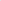 - выполнять требования действующего законодательства Российской Федерации, Республики Коми, муниципальных правовых актов МР «Усть-Куломский», локальных нормативных актов Управления в сфере противодействия коррупции.5.5. Управление принимает на себя обязательство воздерживаться от каких-либо санкций в отношении работников Управления, сообщивших в органы, уполномоченные на осуществление государственного контроля (надзора), и правоохранительные органы о ставшей им известной в ходе выполнения трудовых обязанностей информации о подготовке к совершению или совершении коррупционного преступления.Реализуемые Управлением антикоррупционные мероприятия и процедуры, порядок их выполненияРабота по предупреждению коррупции в Управлении ведется в соответствии с ежегодно утверждаемым в установленном порядке планом.Антикоррупционные мероприятия и процедуры.        6.2.1. Нормативное обеспечение, закрепление стандартов поведения и декларация намерений:- разработка и принятие кодекса этики и служебного поведения работников Управления, включая муниципальных служащих Управления и руководителей подведомственных Управлению учреждений;- разработка и внедрение положения о конфликте интересов;- разработка и принятие правил, регламентирующих вопросы обмена деловыми подарками и знаками делового гостеприимства;- введение антикоррупционных положений в должностные инструкции работников Управления, включая муниципальных служащих Управления и руководителей подведомственных Управлению учреждений.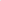 6.2.2. Разработка и введение специальных антикоррупционных процедур:- введение процедуры информирования работниками работодателя о случаях склонения их к совершению коррупционных нарушений и порядка рассмотрения таких сообщений, включая создание доступных каналов передачи обозначенной информации (механизмов «обратной связи», телефона доверия и т.п.);- введение процедуры информирования работодателя о ставшей известной работнику информации о случаях совершения коррупционных правонарушений другими работниками, контрагентами Управления или иными лицами и порядка рассмотрения таких сообщений, включая создание доступных каналов передачи обозначенной информации (механизмов «обратной связи», телефона доверия и т.п.);- введение процедуры информирования работниками работодателя о возникновении конфликта интересов и порядка урегулирования выявленного конфликта интересов;- введение процедур защиты работников, сообщивших о коррупционных правонарушениях в деятельности Управления, от формальных и неформальных санкций;- проведение периодической оценки коррупционных рисков в целях выявления сфер деятельности Управления, наиболее подверженных таким рискам, и разработки соответствующих антикоррупционных мер;- ротация работников, занимающих должности, связанные с высоким коррупционным риском.6.2.3. Обучение и информирование работников:- ежегодное ознакомление работников под роспись с нормативными документами, регламентирующими вопросы предупреждения и противодействия коррупции в Управлении;- проведение обучающих мероприятий по вопросам профилактики и противодействия коррупции;- организация индивидуального консультирования работников по вопросам применения (соблюдения) антикоррупционных стандартов и процедур.6.2.4. Обеспечение соответствия системы внутреннего контроля и аудита Управления требованиям настоящей антикоррупционной политики:- осуществление регулярного контроля соблюдения внутренних процедур;- осуществление регулярного контроля данных бухгалтерского учета, наличия и достоверности первичных документов бухгалтерского учета;- осуществление регулярного контроля экономической обоснованности расходов в сферах с высоким коррупционным риском.6.2.5. Оценка результатов проводимой антикоррупционной работы и распространение отчетных материалов:- проведение регулярной оценки результатов работы по противодействию коррупции;- подготовка и распространение отчетных материалов о проводимой работе и достигнутых результатах в сфере противодействия коррупции.6.2.6. Сотрудничество с органами, уполномоченными на осуществление государственного контроля (надзора), и правоохранительными органами в сфере противодействия коррупции:- оказание содействия уполномоченным представителям органов государственного контроля (надзора) и правоохранительных органов при проведении ими контрольно - надзорных мероприятий в управлении по вопросам предупреждения и противодействия коррупции; оказание содействия уполномоченным представителям правоохранительных органов при проведении мероприятий по пресечению или расследованию коррупционных правонарушений, включая оперативно-розыскные мероприятия.Начальник и работники Управления оказывают поддержку правоохранительным органам в выявлении и расследовании фактов коррупции, предпринимают необходимые меры по сохранению и передаче в правоохранительные органы документов и информации, содержащих данные о коррупционных преступлениях.Начальник и работники Управления не должны допускать вмешательства в деятельность должностных лиц органов, уполномоченных на осуществление государственного контроля (надзора), и правоохранительных органов.Ответственность за несоблюдение требований настоящего Положения и нарушение антикоррупционного законодательстваВсе работники Управления должны руководствоваться положениями настоящей Антикоррупционной политики и неукоснительно соблюдать закрепленные в ней принципы и требования.Лица, виновные в нарушении требований антикоррупционного законодательства, несут ответственность в порядке и по основаниям, предусмотренным законодательством Российской Федерации.Порядок пересмотра настоящего Положенияи внесения в него измененийИзменения в настоящую Антикоррупционную политику вносятся по мере необходимости в случае внесения изменений в трудовое законодательство, законодательство о противодействии коррупции, а также в случае изменения организационно-правовой формы или штатной структуры Управления.«Кулӧмдін» Муниципальнӧй районса администрацияынкультураӧн да национальнӧй политикаӧн веськӧдланін«Кулӧмдін» Муниципальнӧй районса администрацияынкультураӧн да национальнӧй политикаӧн веськӧдланін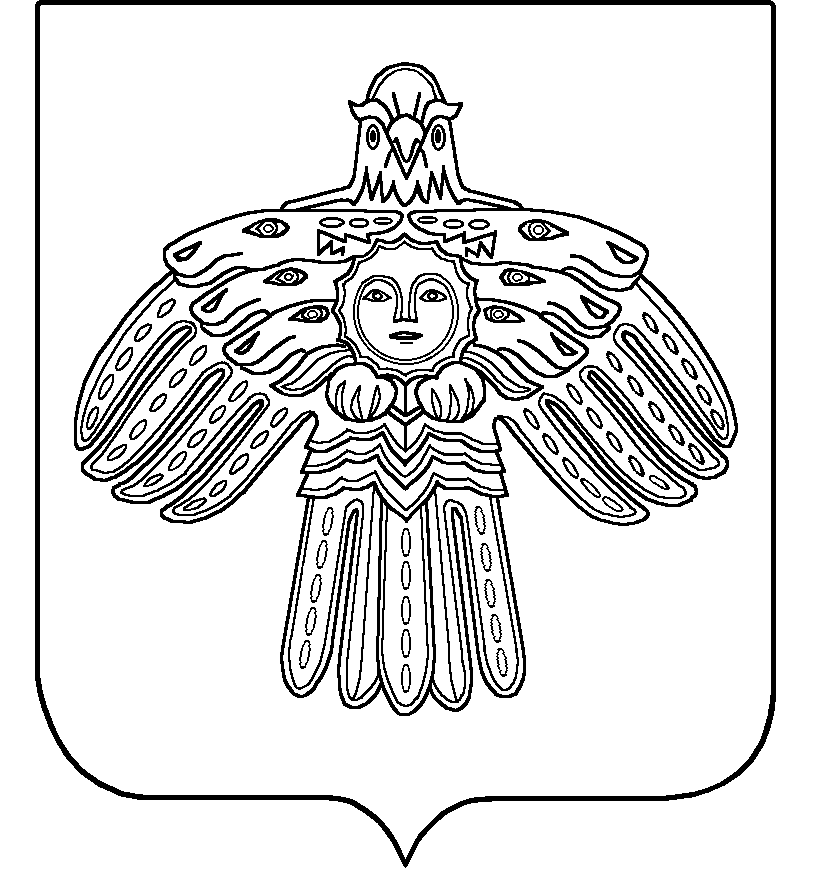 Управление культуры и национальной политикиадминистрации муниципального района "Усть-Куломский"Управление культуры и национальной политикиадминистрации муниципального района "Усть-Куломский"Управление культуры и национальной политикиадминистрации муниципального района "Усть-Куломский"П Р И К А ЗП Р И К А З06 июля 2020 г.06 июля 2020 г.                     №56-о.д.                               №56-о.д.          